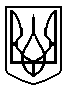 БРОВАРСЬКА РАЙОННА РАДАКИЇВСЬКОЇ ОБЛАСТІП Р О Т О К О Лзасідання 4 позачергової сесії Броварської районної ради VІІ скликання від 22 грудня 2015 року                                                                                                              м. БровариУ роботі 4 позачергової сесії Броварської районної ради VІІ скликання взяли участь:- Прянішнікова Катерина Валеріївна - керівник апарату Броварської районної державної адміністрації;- Кищук Олег Євгенович - депутат Київської обласної ради;- Багнюк Валентин Віталійович - депутат Київської обласної ради.Веде сесію:Гришко Сергій Миколайович – голова Броварської районної ради                    VІІ скликання.Затвердження порядку денного:Голова ради                    		С.М.Гришко Всього депутатів   - 36Було присутніх      - 27Із депутатів Броварської районної ради відсутні: Воєвуцька Діляра МідхатівнаІваненко Петро ПетровичКалашник Валерій ІвановичКеуш Олександр ФедоровичКорнійко Сергій ОлександровичКуліда Максим ВолодимировичОксюта Олег ВасильовичТеплюк Микола МарковичШитий Євгеній МихайловичВиступили:Гришко Сергій Миколайович - голова Броварської районної ради – повідомив, що у залі зареєструвалися    25 депутатів, запросив секретаріат і лічильну комісію зайняти робочі місця та запропонував розпочати засідання 4 позачергової сесії. Голова ради поставив дану пропозицію на голосування.(Голосування)(Пропозицію прийнято одноголосно)Головуючий оголосив 4 позачергову сесію Броварської районної ради відкритою. (Звучить Гімн України). Гришко Сергій Миколайович - голова Броварської районної ради – повідомив, що відповідно до розпорядження від 14 грудня 2015 року № 113 скликана  4 позачергова сесія Броварської районної ради VІІ скликання. Вказане розпорядження було опубліковано на офіційному сайті та в телефонному режимі оповіщено всіх депутатів. Головуючий запропонував затвердити порядок денний, до якого включені питання відповідно до розпорядження:Про внесення змін до рішення сесії районної ради       VI скликання від 30 грудня 2014 року № 738-44 позач.-VI «Про районний бюджет Броварського району на 2015 рік» та додатків до нього.Різне.Головуючий поцікавився чи будуть інші пропозиції (не надійшли) та поставив на голосування дану пропозицію.(Голосування)(Порядок денний затверджено одноголосно)Гришко Сергій Миколайович - голова Броварської районної ради – запропонував затвердити порядок проведення засідання: для доповіді – до 5 хв.;для виступу – до 3 хв.;для репліки – до 1 хв,поцікавився чи будуть інші пропозиції (не надійшли) та поставив на голосування дану пропозицію.(Голосування)(Порядок роботи засідання затверджено одноголосно)Гришко Сергій Миколайович - голова Броварської районної ради - повідомив про створення депутатської фракції   Броварської  районної  партійної  організації«Всеукраїнське об'єднання «Батьківщина» у кількості 6 депутатів  у складі:Калашник Валерій Іванович – голова фракції, уповноважений представляти фракцію; Шитий Євген Михайлович  - заступник голови фракції;Субботін В'ячеслав Миколайович – член фракції;Воєвуцька Діляра Мідхатівна – член фракції;Горюнов Олексій Володимирович – член фракції;Гоголіна Анна Василівна – член фракції.Головуючий повідомив, що у залі зареєструвалися      27 депутатів.1.Слухали:Про внесення змін до рішення сесії районної ради           VI скликання від 30 грудня 2014 року № 738-44 позач.-VI «Про районний бюджет Броварського району на 2015 рік» та додатків до нього.Гришко Сергій Миколайович - голова Броварської районної ради запросив для доповіді            Миргородську О.Ж., для співдоповіді – Козлова О.К.Доповідала:Миргородська Олена Жоржівна – начальник управління фінансів Броварської райдержадміністрації ознайомила зі змінами до районного бюджету  Броварського району на 2015 рік та запропонувала підтримати проект рішення з питання.Співдоповідав:Козлов Олександр Костянтинович - голова постійної комісії з питань бюджету, фінансів, соціально-економічного розвитку повідомив, що постійна комісія розглянула дане питання на своєму засіданні та рекомендує проект рішення підтримати.Головуючий поцікавився чи будуть запитання до доповідача, зміни та доповнення до проекту рішення (не надійшли) і поставив на голосування проект рішення.(Голосування)(Рішення прийнято одноголосно)Вирішили:Прийняти рішення сесії районної ради № 18-4 позач.-VІІ (додається).2.Різне.Виступили:Багнюк Валентин Віталійович – головний лікар Броварської ЦРЛ, ознайомив з Постановою Кабінету Міністрів України щодо змін фінансування закладів охорони здоров’я, які несуть за собою скорочення ліжко місць та медичного персоналу. Гришко Сергій Миколайович - голова Броварської районної ради, вніс пропозицію доручити головному лікарю Броварської ЦРЛ Багнюку В.В., депутату районної ради Шульзі В.Є. та виконавчому апарату районної ради підготувати лист до обласної ради в якому обґрунтувати необхідність залишення медперсоналу та ліжко місць без змін.(Голосування)(Пропозицію прийнято одноголосно)Гришко Сергій Миколайович - голова Броварської районної ради, повідомив що до Броварської районної ради надійшло звернення споживчих товариств «Крокус» та «Транзит-2008» щодо незаконного, на їх думку, відчуження майна споживчих товариств головою Броварської районної спілки споживчих товариств Початовською Г.О. та головою споживчого товариства «Лелека» Дворським С.А., відповідно до Регламенту Броварської районної ради для розгляду даного питання на сесії потрібно спочатку його розглянути на засіданні постійної комісії з питань регламенту, депутатської етики та законності. Субботін В.М.- голова постійної комісії з питань  архітектури, будівництва, промисловості, житлово-комунального господарства, транспорту і зв’язку, інформатизації, підтримки підприємництва, інвестицій та міжнародних зв’язків, запропонував підтримати звернення до Президента України, Прем’єр-міністра України, Голови Верховної Ради України щодо розгляду та внесення змін до Податкового кодексу України та Бюджетного кодексу України. (Звернення додається).Миргородська О.Ж., Сорокопуд С.О., Щиголь В.В., Щкрабацький В.П., Куценко О.М., Іваненко П.О., Шульга В.Є. - депутати районної ради взяли активну участь в обговорені питання.(Голосування)(Пропозицію прийнято одноголосно)Вирішили:Прийняти рішення сесії районної ради № 19-4 позач.-VІІ (додається).Головуючий зазначив, що порядок денний                      4 позачергової сесії Броварської районної ради                  VІІ  скликання вичерпано та оголосив пленарне засідання закритим. (Звучить Гімн України).Секретаріат сесіїТ.А.ФіліповаТ.О.Колісниченко 